О реализации в 2021году  проекта местной общественной Организации Нижневартовского района «Творческое объединение «Сотрудничество» Нижневартовского районаВ мае 2021 года состоялось заседание конкурсной комиссии по предоставлению субсидий из бюджета Нижневартовского района негосударственным организациям, в том числе социально ориентированным некоммерческим организациям. Так местная общественная Организация Нижневартовского района «Творческое объединение «Сотрудничество» оказалась в числе победителей в конкурсе на реализацию мероприятий в области культуры и искусства (средства муниципальной программы «Культурное пространство Нижневартовского района») с проектом «Районный фестиваль детско-юношеского и молодежного экранного творчества «КИНОДРАЙВ», сумма поддержки составила 30,0 тысяч рублей. Проект посвящен Году знаний в Ханты-Мансийском автономном округе – Югре, Международному году сохранения языков коренных народов мира и состоялся в рамках фестиваля культуры коренных народов Севера «Россыпи Югры 2021». Главная идея Конкурса – создание уникальной площадки для формирования платформы сохранения языков, традиций народов, проживающих на территории района, в информационном пространстве; представление местных культур через кинопроекты; концентрация общественного внимания вокруг проблемы утраты культуры и языка предков.По договору Д 131/21 от 11.06.2021 года субсидия направлена в организацию и использована для оплаты за изготовление ГРАН-ПРИ для победителей и дипломов участников фестиваля.В период с апреля по август 2021г состоялся конкурс экранного творчества «КИНОДРАЙВ», в котором приняли участие более 200 человек. Участниками конкурса стали жители Нижневартовского района из поселений: Излучинск, Охтеурье, Корлики, Ларьяк, Новоаганск, Вата. По результатам работы жюри определены победители. Награждение победителей состоится в рамках фестиваля культуры коренных народов Севера «Россыпи Югры 2021»Номинация «Моя бабушка рассказывает»:ГРАН-ПРИ- Дом культуры села Корлики. Видеоролик по легенде народов ханты «Кукла».  Участники: Мацюк Анастасия Сергеевна 1986, Исаева Антонина Алексеевна 1957, Приймачук Елизавета Александровна 2013., с. Корлики. Руководители: Мацюк Анастасия Сергеевна, Исаева Антонина Алексеевна, муниципальное казенное учреждение культурно- досуговый центр сп. Ларьяк СДК с. Корлики.Диплом I степени- Театральная студия «Мунтым Кат» (Сказочный дом), муниципальной автономной организации дополнительного образования Охтеурская детская школа искусств. Кукольный спектакль «Заячий хвост» по мотивам сказки народов ханты.  Участники: Чендарева Замира 2006, Чендарева Ситора 2013, Чендарева Мохби 2009, Чендарев Мардон 2012, Леурдо Степан 2009, Леурдо Дарья 2006, Гончарова Валерия 2012, Пасашкова Вероника 2011, Миролнов иван 2009г., руководители студии Анастасия Анатольевна Матыгулина, Татьяна Васильевна Баженова МАОДО «Охтеурская ДШИ».Номинация «Сказки и легенды»:ГРАН-ПРИ- Детская анимационная студия «Карусель» районного муниципального автономного учреждения «Межпоселенческий культурно-досуговый комплекс «Арлекино». Мультипликационный фильм по мотивам сказки народа ханты «Питлупси». Участники: Охрименко Наталья Витальевна 2005г, Гребенникова Софья Романовна 2012, руководитель студии Наталья Батурина.Мультипликационный фильм по мотивам сказки народа ханты «Питлупси» https://cloud.mail.ru/public/qihz/iYyTUCitqСпециальная номинация «Поэтическое наследие»:ГРАН-ПРИ- Любительское объединение Арт- студия «Голоса времен» муниципальная автономная организация дополнительного образования Охтеурская детская школа искусств. Анимационный фильм по мотивам одноименного стихотворения Владимира Мазина «Шалость». Участники: Баженов Юрий Алексеевич 2003, руководители объединения Анастасия Анатольевна Матыгулина, Татьяна Васильевна Баженова. Анимационный фильм «Шалость» по мотивам одноименного стихотворения Владимира Мазина     https://vk.com/video470723066_456239375	Все участники фестиваля отмечены Дипломами за участие. Стоит отметить, что фестиваль «КИНОДРАЙВ» мультимедийный и дипломы  были разработаны со встроенным носителем информации о победителе. Нужно только считать QR-код и на телефоне будет демонстрироваться видео ролик победителя.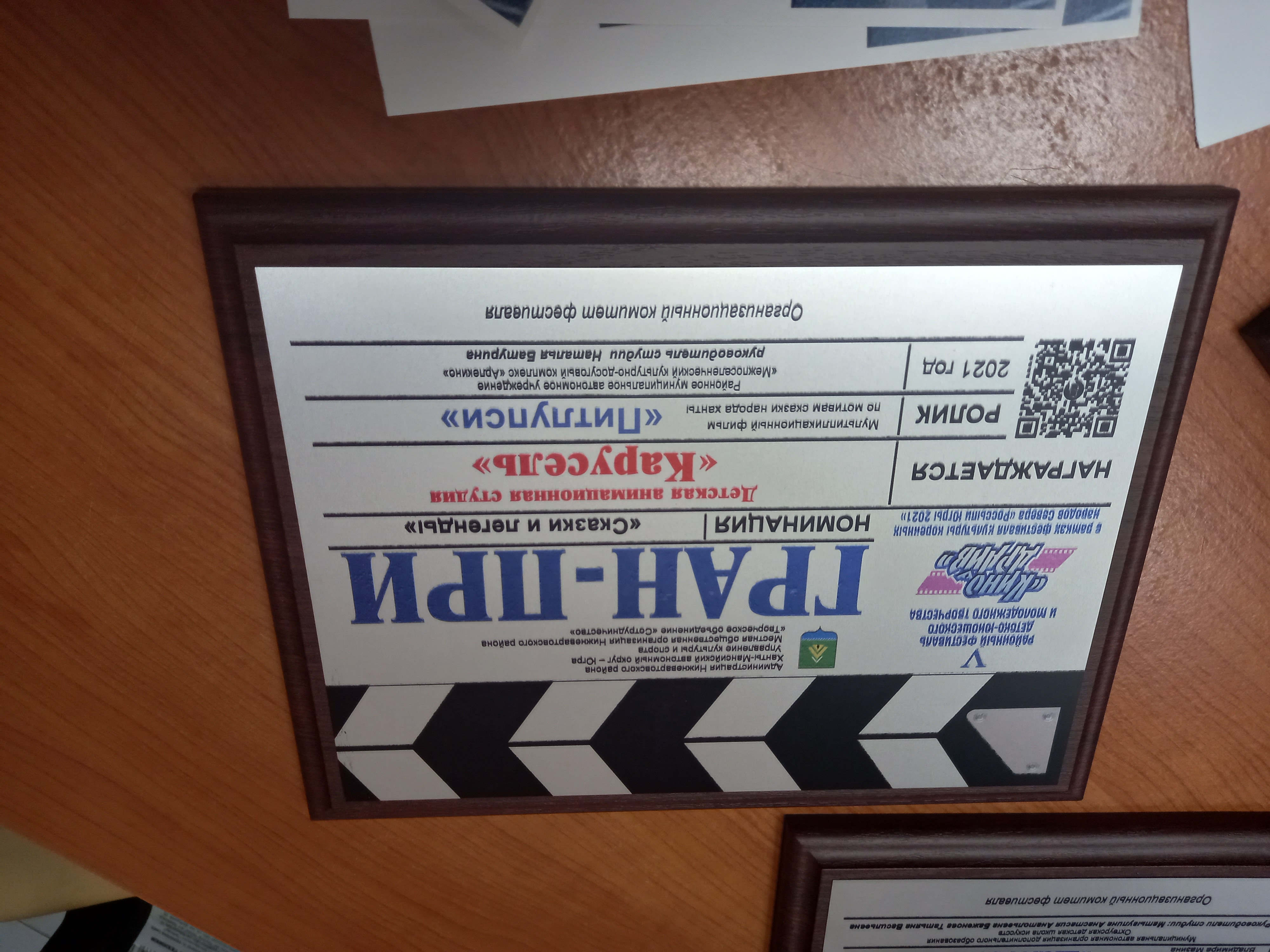 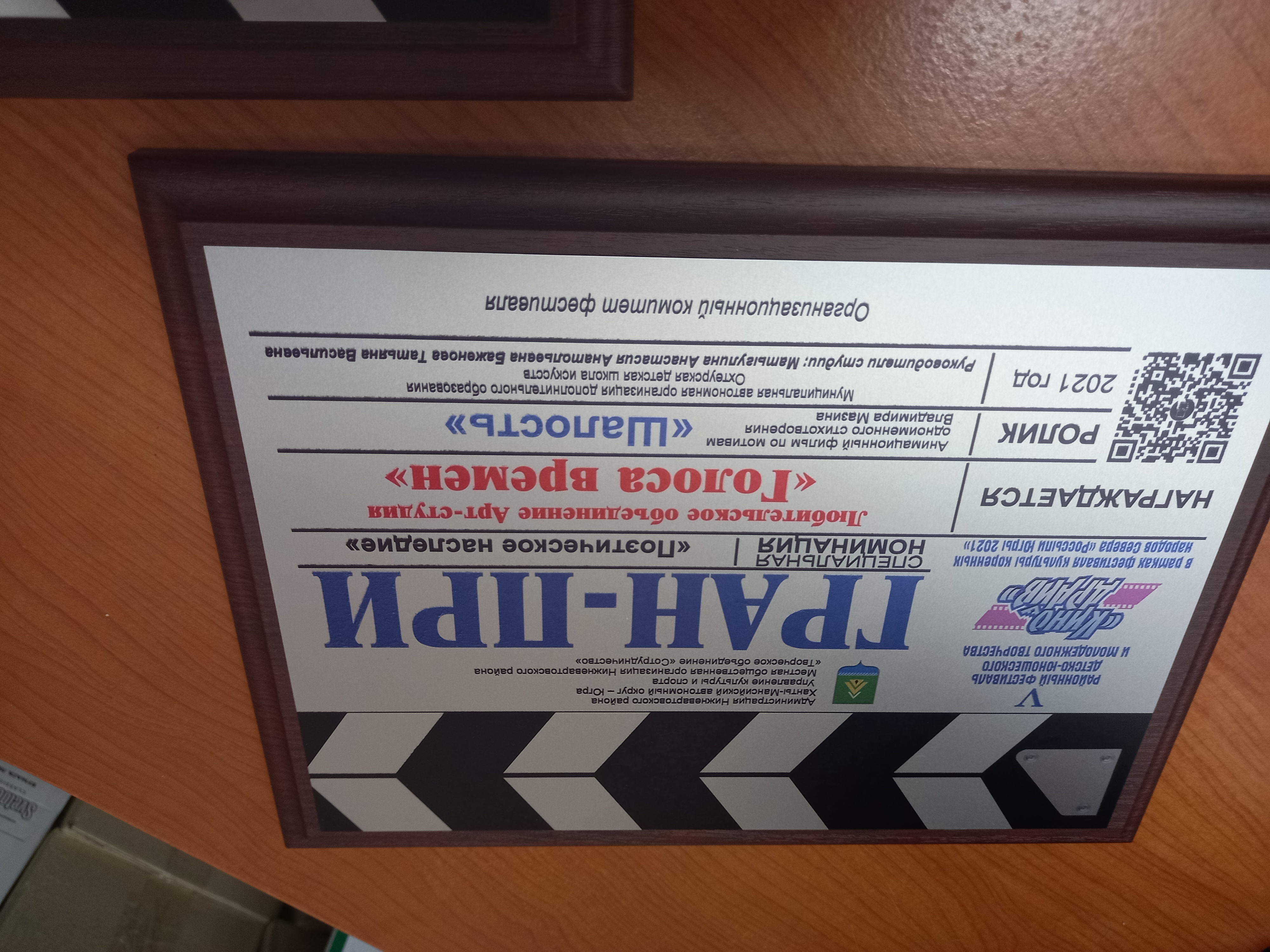 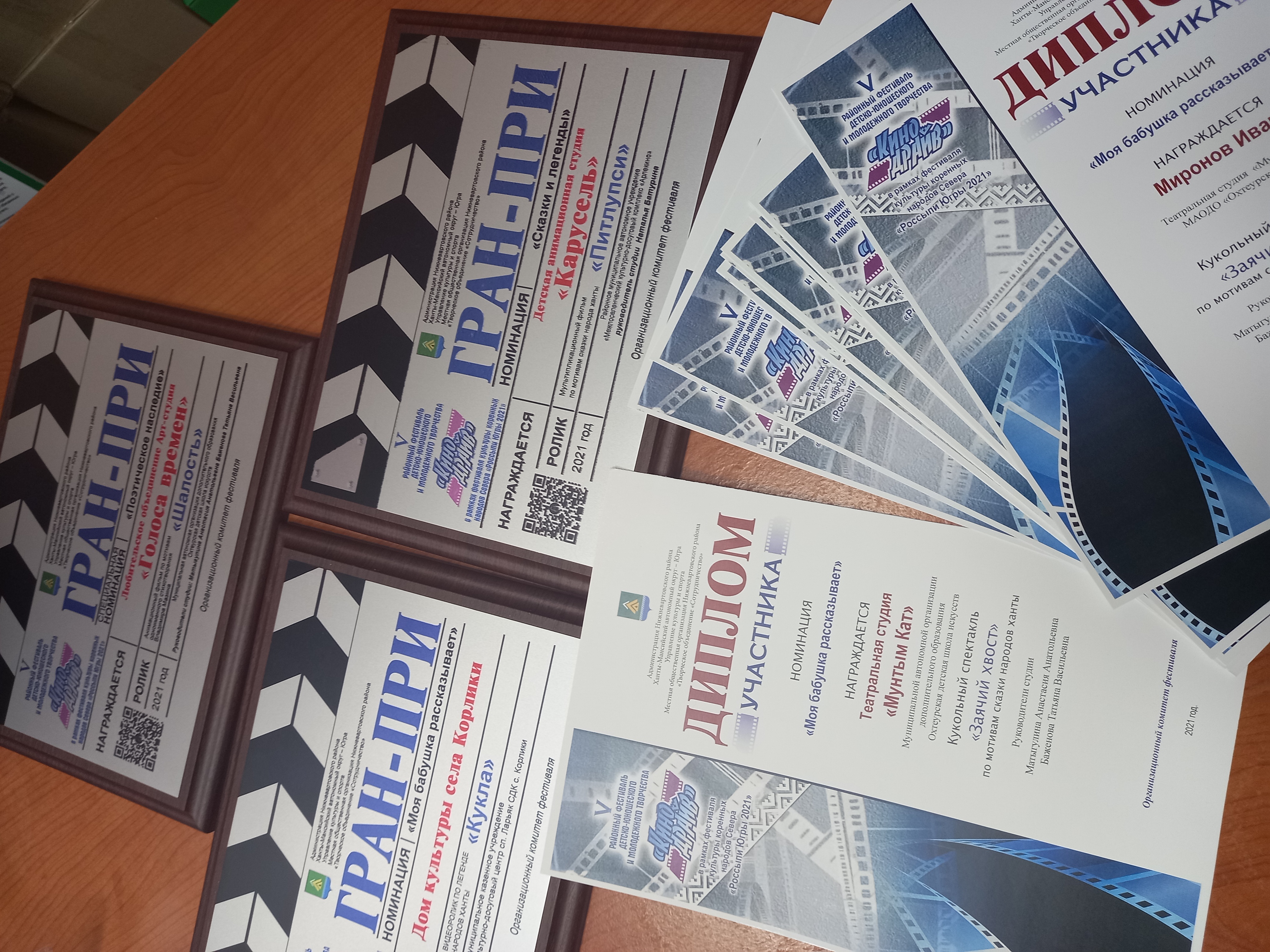 